		Agreement		Concerning the Adoption of Uniform Technical Prescriptions for Wheeled Vehicles, Equipment and Parts which can be Fitted and/or be Used on Wheeled Vehicles and the Conditions for Reciprocal Recognition of Approvals Granted on the Basis of these Prescriptions*(Revision 2, including the amendments which entered into force on 16 October 1995)_________		Addendum 49 – Regulation No. 50		Revision 3 - Amendment 2Supplement 18 to the original version of the Regulation – Date of entry into force: 8 October 2016		Uniform provisions concerning the approval of front position lamps, rear position lamps, stop lamps, direction indicators and rear-registration-plate illuminating devices for vehicles of category LThis document is meant purely as documentation tool. The authentic and legal binding text is: ECE/TRANS/WP.29/2016/21._________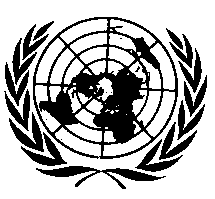 UNITED NATIONSParagraph 2.2., insert a new item (c), to read:"2.2.		…(c) 	The sequential activation of light sources, if any. … "Insert a new paragraph 6.8., to read:"6.8.	For direction indicator lamps of categories 11, 11a, 11b, 11c or 12 the flash may be produced by sequential activation of their light sources if the following conditions are met:(a) 	Each light source, after its activation, shall remain lit until the end of the ON cycle;(b) 	The sequence of activation of the light sources shall proceed in a uniform progressive manner from inboard towards the outboard edge of the apparent surface;(c) 	It shall be one continuous line without repeat alternation in the vertical direction (e.g. no waves);(d) 	The variation shall finish no more than 200 ms after the beginning of the ON cycle; (e) 	For the orthogonal projection in the direction of the axis of reference of a rectangle, circumscribing the apparent surface of the direction indicator shall have its longer sides parallel to the H-plane, the ratio of the horizontal to the vertical sides shall not be less than 1.7. Compliance with the conditions mentioned above shall be verified in flashing mode."Annex 2, item 9., amend to read: "9.		Concise description:3 …Stop lamp: yes/ no 2 Sequential activation of light sources (see paragraph 6.8. of this Regulation): yes/no 2 "E/ECE/324/Rev.1/Add.49/Rev.3/Amend.2−E/ECE/TRANS/505/Rev.1/Add.49/Rev.3/Amend.2E/ECE/324/Rev.1/Add.49/Rev.3/Amend.2−E/ECE/TRANS/505/Rev.1/Add.49/Rev.3/Amend.228 October 2016